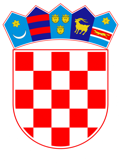 VLADA REPUBLIKE HRVATSKEZagreb, 22. prosinca 2022.________________________________________________________________________________________________________________________________________________________________________________________________________________________Banski dvori | Trg Sv. Marka 2 | 10000 Zagreb | tel. 01 4569 222 | vlada.gov.hrPRIJEDLOGVLADA REPUBLIKE HRVATSKENa temelju članka 8. i članka 31. stavka 2. Zakona o Vladi Republike Hrvatske (Narodne novine, broj 150/11, 119/14, 93/16, 116/18 i 80/22), a u svezi s člankom 41. Zakona o izvršavanju Državnog proračuna Republike Hrvatske za 2022. godinu (Narodne novine, broj 62/22 i 131/22) i Programom dodjele državnih potpora sektoru mora, prometa, prometne infrastrukture i povezanim djelatnostima u aktualnoj pandemiji Covid-a 19 (Narodne novine, broj 77/20, 116/20, 5/21, 114/21, 41/22, 64/22 i 72/22), Vlada Republike Hrvatske je na sjednici održanoj --. prosinca 2022. godine donijelaODLUKUo odobrenju povećanja temeljnog kapitala društva Croatia Airlines d.d.I.Ovom Odlukom se odobrava povećanje temeljnog kapitala društva Croatia Airlines d.d. za iznos od 296.000.000 kuna, s iznosa od 627.879.530 kuna na iznos od 923.879.530 kuna, izdavanjem novih 29.600.000 redovnih dionica na ime, nominalnog iznosa 10 kuna po dionici.Povećanje temeljnog kapitala Društva iz stavka 1. ove točke provest će se ulogom Republike Hrvatske u novcu u iznosu od 296.000.000 kuna, koje je izvršeno temeljem Odluke o dodjeli državne potpore društvu Croatia Airlines d.d. u skladu s Programom dodjele državnih potpora sektoru mora, prometa, prometne infrastrukture i povezanim djelatnostima u aktualnoj pandemiji COVID-a 19, KLASA: 400-02/20-03/39, URBROJ: 530-07-1-1-22-30, DATUM: 29. lipnja 2022.), a temeljem Programa dodjele državnih potpora sektoru mora, prometa, prometne infrastrukture i povezanim djelatnostima u aktualnoj pandemiji COVID-a 19.II.Ovlašćuje se potpredsjednik Vlade Republike Hrvatske i ministar mora, prometa i infrastrukture da, u ime Republike Hrvatske, s društvom Croatia Airlines d.d., sklopi ugovor o ulaganju sukladno točki I. ove Odluke.III.Ovlašćuje se potpredsjednik Vlade Republike Hrvatske i ministar mora, prometa i infrastrukture da na Izvanrednoj glavnoj skupštini društva Croatia Airlines d.d., koja će se održati 22. prosinca 2022. godine, prihvati Odluku o povećanju temeljnog kapitala uplatom u novcu i izdavanju novih redovnih dionica i Odluku o izmjeni Statuta Društva sukladno točki I. ove Odluke.IV.Ovlašćuje se potpredsjednik Vlade Republike Hrvatske i ministar mora, prometa i infrastrukture da, u slučaju spriječenosti, za sudjelovanje i glasovanje na Izvanrednoj glavnoj skupštini društva Croatia Airlines d.d. iz točke III. ove Odluke ovlasti državnog tajnika ministarstva mora, prometa i infrastrukture.V.Ova Odluka stupa na snagu danom donošenja.Klasa:Urbroj:Zagreb,	PREDSJEDNIK	mr. sc. Andrej PlenkovićObrazloženjePandemija koronavirusa imala je razorni učinak na globalnu zrakoplovnu industriju koja se suočava s najgorom krizom ikad. Društvo Croatia Airlines d.d. u tom pogledu nije iznimka. Kao prijevoznik u vlasništvu države ima stratešku ulogu u hrvatskoj prometnoj infrastrukturi, što se pokazalo posebno ključnim u ovom kriznom razdoblju. Doprinos društva Croatia Airlinesa d.d. održavanju prometne povezanosti bio je presudan i za gospodarstvo i za građane Republike Hrvatske.Oporavak prometne potražnje je započeo, ali na razine 2019. se neće vratiti još nekoliko godina. Bržem oporavku ne pomaže niti nesigurnost uzrokovana ratom u Ukrajini i prognozama skore inflacije na globalnim ekonomskim tržištima.Također, važno je napomenuti da oporavak prometne potražnje ne prati nužno i oporavak financijskih pokazatelja i stanja sektora.Vlada Republike Hrvatske je usvojila Program dodjele državnih potpora sektoru mora, prometa, prometne infrastrukture i povezanim djelatnostima u aktualnoj pandemiji COVID-a 19 koji je mijenjan i dopunjen u više navrata. Ovim Programom osigurana je pravovremena i potpuna primjena pravila iz Komunikacije Komisije - Privremeni okvir za mjere državnih potpora u svrhu podrške gospodarstvu u aktualnoj pandemiji COVID-a 19 od 19. ožujka 2020. (nadalje: Privremeni okvir). Privremeni okvir je mijenjan i dopunjavan šest puta.Privremeni okvir omogućuje državama članicama da iskoriste punu fleksibilnost predviđenu pravilima o državnim potporama radi pomoći gospodarstvu zbog pandemije COVID-19 bolesti, što u ovom slučaju predviđa povećanje temeljnog kapitala društva Croatia Airlines d.d. ulogom u novcu s ciljem oporavka temeljnog kapitala društva uslijed posljedica krize sektora zračnog prometa uzrokovane pandemijom COVID-19 bolesti.Na temelju prethodno navedenog Programa dodjele državnih potpora, društvu Croatia Airlines d.d. odlukom potpredsjednika Vlade Republike Hrvatske i ministra mora, prometa i infrastrukture od 29. lipnja 2022. dodijeljena je državna potpora u obliku zajma dioničara i povećanja kapitala ulaganjem u novcu.O stjecanju udjela Republike Hrvatske u kapitalu trgovačkog društva odlučuje Vlada Republike Hrvatske. Slijedom navedenih ovlasti predlaže se Vladi Republike Hrvatske donijeti odluku kojom će odobriti povećanje temeljnog kapitala Croatia Airlines-a d.d. i to ulogom Republike Hrvatske u novcu. U vezi s tim predlaže se ovlastiti Olega Butkovića, potpredsjednika Vlade Republike Hrvatske i ministra  mora, prometa i infrastrukture, da u ime Republike Hrvatske, s Croatia Airlines d.d. sklopi Ugovor o ulaganju. Nastavno, predlaže se ovlastiti Olega Butkovića, potpredsjednika Vlade Republike Hrvatske i ministra mora, prometa i infrastrukture da na Izvanrednoj glavnoj skupštini Croatia Airlines-a d.d. koja će se održati 22. prosinca 2022., prihvati Odluku o povećanju temeljnog kapitala uplatom u novcu i izdavanju novih redovnih dionica i Odluku o izmjeni Statuta Društva, u tekstu koji Uprava i Nadzorni odbor Croatia Airlines d.d. predlažu Glavnoj skupštini Društva.Ova mjera ima za cilj oporavak i jačanje kapitala Croatia Airlinesa d.d. u trenutku kada je normalno funkcioniranje tržišta ozbiljno poremećeno ovom krizom i potonje dovodi do ozbiljnih poremećaja realne ekonomije u Republici Hrvatskoj.Provedba dokapitalizacije društva Croatia Airlines d.d. omogućit će očuvanje kontinuiteta gospodarske aktivnosti društva Croatia Airlines d.d. tijekom i nakon pandemije COVID-19 bolesti te mu pružiti dovoljnu likvidnost.U Obrascu PFU utvrđeno je kako su sredstva potrebna za provedbu ove Odluke osigurana drugim Izmjenama i dopunama Državnog proračuna Republike Hrvatske za 2022. godinu i projekcija za 2023. i 2024. godinu (NN 131/22) u okviru razdjela 065 Ministarstvo mora, prometa i infrastrukture, na glavi 06505 Program dodjele državnih potpora sektoru mora, prometa, prometne infrastrukture i povezanim djelatnostima u aktualnoj pandemiji COVID-a 19, u ukupnom iznosu od 296.000.000 kn na aktivnosti T754069 Dionice i udjeli u glavnici trgovačkih društava u javnom sektoru.Predlagatelj:Ministarstvo mora, prometa i infrastrukturePredmet:Prijedlog odluke o odobrenju povećanja temeljnog kapitala društva Croatia Airlines d.d.